中國文化大學教育部高教深耕計畫計畫成果紀錄表子計畫「大學專業融入在地，社會參與區域共榮」計畫「大學專業融入在地，社會參與區域共榮」計畫具體作法D1-6-1推廣多國語言學習與文化認識D1-6-1推廣多國語言學習與文化認識主題□生活禮儀  □地理交通   ■電影欣賞   □語言教學   □歌謠  □飲食文化□生活禮儀  □地理交通   ■電影欣賞   □語言教學   □歌謠  □飲食文化內容（活動內容簡述/執行成效）主辦單位：  法文  系活動日期：  111  年  4  月  19  日活動時間：14:20~16:00活動地點：□陽明山國小 □格致國中 □復興高中 □百齡高中  ■陽明高中主 講 者：艾莉莎參與人數： 21人（教師  1 人、學生20 人、行政人員 0 人、校外 0 人）內    容：原先預定上課規劃為介紹法國人的生活，但因為疫情關係不得已改成遠距教學，也因為遠距教學所以線上授課很不便，所以老師便更改授課方式，以防學生只是掛著而沒聽課。老師以看電影（intouchable）的方式來介紹法國人的生活（窮人、白領、藍領）各有不同以及心境對於生活的態度，另外禮儀也有所不同，以電影方式來吸引學生們的興趣，使得線上授課不無聊。執行成效：一、觀看電影（intouchable）。          二、以電影方式來教導法國人的生活。          三、各層級的不同對於生活的禮儀以及心境各有不同。主辦單位：  法文  系活動日期：  111  年  4  月  19  日活動時間：14:20~16:00活動地點：□陽明山國小 □格致國中 □復興高中 □百齡高中  ■陽明高中主 講 者：艾莉莎參與人數： 21人（教師  1 人、學生20 人、行政人員 0 人、校外 0 人）內    容：原先預定上課規劃為介紹法國人的生活，但因為疫情關係不得已改成遠距教學，也因為遠距教學所以線上授課很不便，所以老師便更改授課方式，以防學生只是掛著而沒聽課。老師以看電影（intouchable）的方式來介紹法國人的生活（窮人、白領、藍領）各有不同以及心境對於生活的態度，另外禮儀也有所不同，以電影方式來吸引學生們的興趣，使得線上授課不無聊。執行成效：一、觀看電影（intouchable）。          二、以電影方式來教導法國人的生活。          三、各層級的不同對於生活的禮儀以及心境各有不同。活動照片(檔案大小以不超過2M為限) 活動照片電子檔名稱(請用英數檔名)活動照片內容說明(每張20字內)活動照片(檔案大小以不超過2M為限) 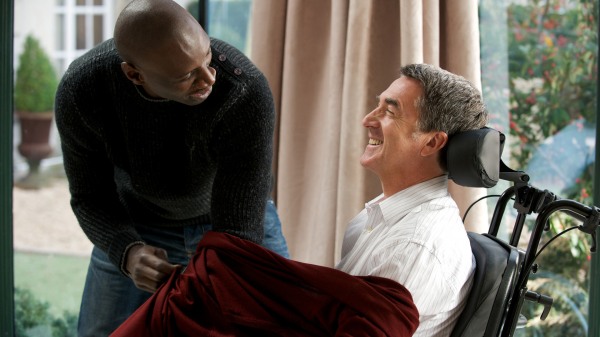 當窮人與富人的偶然相遇，對於彼此的生活心境產生變化。活動照片(檔案大小以不超過2M為限) 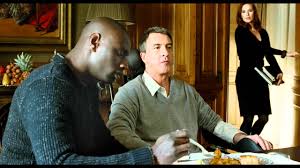 當頭一次享受富人生活的窮人，全然不知道禮儀。活動照片(檔案大小以不超過2M為限) 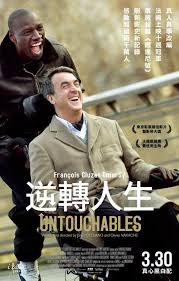 此片電影的中文譯名，同時也暗示不管階級如何皆能逆轉自己的人生。備註：活動照片請附上原始照片一併回傳備註：活動照片請附上原始照片一併回傳備註：活動照片請附上原始照片一併回傳附件檔案附件檔案名稱(請用英數檔名)附件名稱附件檔案附件檔案附件檔案附件檔案